October 2018Dear ApplicantRe:  Post of Department Leader – Design and TechnologyThank you for your enquiry about this post. Challney High School for girls is an ambitious school.  The school’s results in 2018 were very good and we aim to build on these.   The Progress 8 score was +0.42. Our staff are highly valued, well supported and benefit from extremely positive staff/student relationships and a calm and purposeful working environment.Our school motto of ‘Respect, Opportunity and Achievement’ underpins all the work we do.  Fostering a love of learning, celebrating individual and collective achievements and developing consideration for others and friendships are central to our ethos and school community.  If you join our team you will access outstanding professional development opportunities within Challney High School for Girls and across the Chiltern Learning Trust schools.  For example in 2018, staff are taking part in personalised CPD on a range of topics in small collaborative groups (Challney Collaborative Communities).I hope that you feel your professional and personal qualities coincide with the opportunities that we can offer you and I look forward to receiving your application by 9am on Monday 15th October 2018 with  interviews scheduled to commence week beginning Monday 15th October 2018.  In addition to completing the application form, please enclose a statement in support of your application, which indicates your experience and professional and personal values. Please then email your statement and completed application form to vacancies@chilternlearningtrust.orgYours sincerely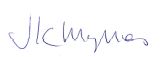 Mrs J MyllesHeadteacher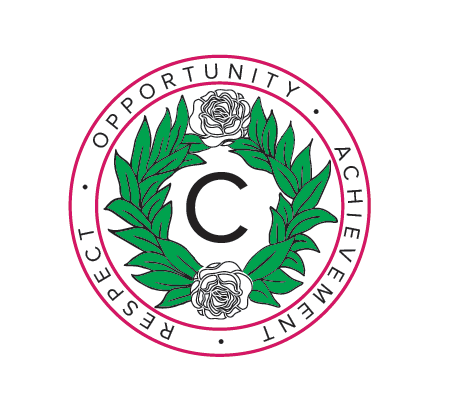 Challney High School for GirlsAddington WayLuton BedsLU4 9FJTel: 01582 571427Fax: 01582 578122/578133Website Address: www.challneygirls.luton.sch.ukEmail: admin@challneygirls.luton.sch.ukHeadteacher:  Mrs J K Mylles BA (Hons), MEd, NPQH